Social Studies 11 ExplorationsTurning Points of WWII: Themes and Theatres of WarInstructions:Select 12 events/themes from the list provided (see backside).A detailed paragraph description for each event must be provided. This description must include an explanation of why that particular event or theme is a turning point and how the event/theme is important in the context of the entire war. A visual must also be provided for each event/theme one is reviewing. The visual can be of a map, a photograph, a poster, an artist’s rendering (et cetera) of the event/theme in question. A brief description (1-2 sentences) (this is called a caption) of the visual underneath the image is required, as is a citation (Chicago Style)  that indicates the source (where you found the image – website, etc. Your assignment must include:Minimum of one event regarding the pre-War yearsMinimum of one event regarding the War in AsiaMinimum of one event regarding the War in the PacificMinimum of one event regarding the War in AfricaMinimum of two themes seen throughout the Warsee list on reverse side of this pageWrite a rationale - one paragraph, for each event/theme selected. See example that follows.Format your image and description in an organized manner. One may choose to use google docs or slides (or word or power point) for the organizing this assignment.Blitzkrieg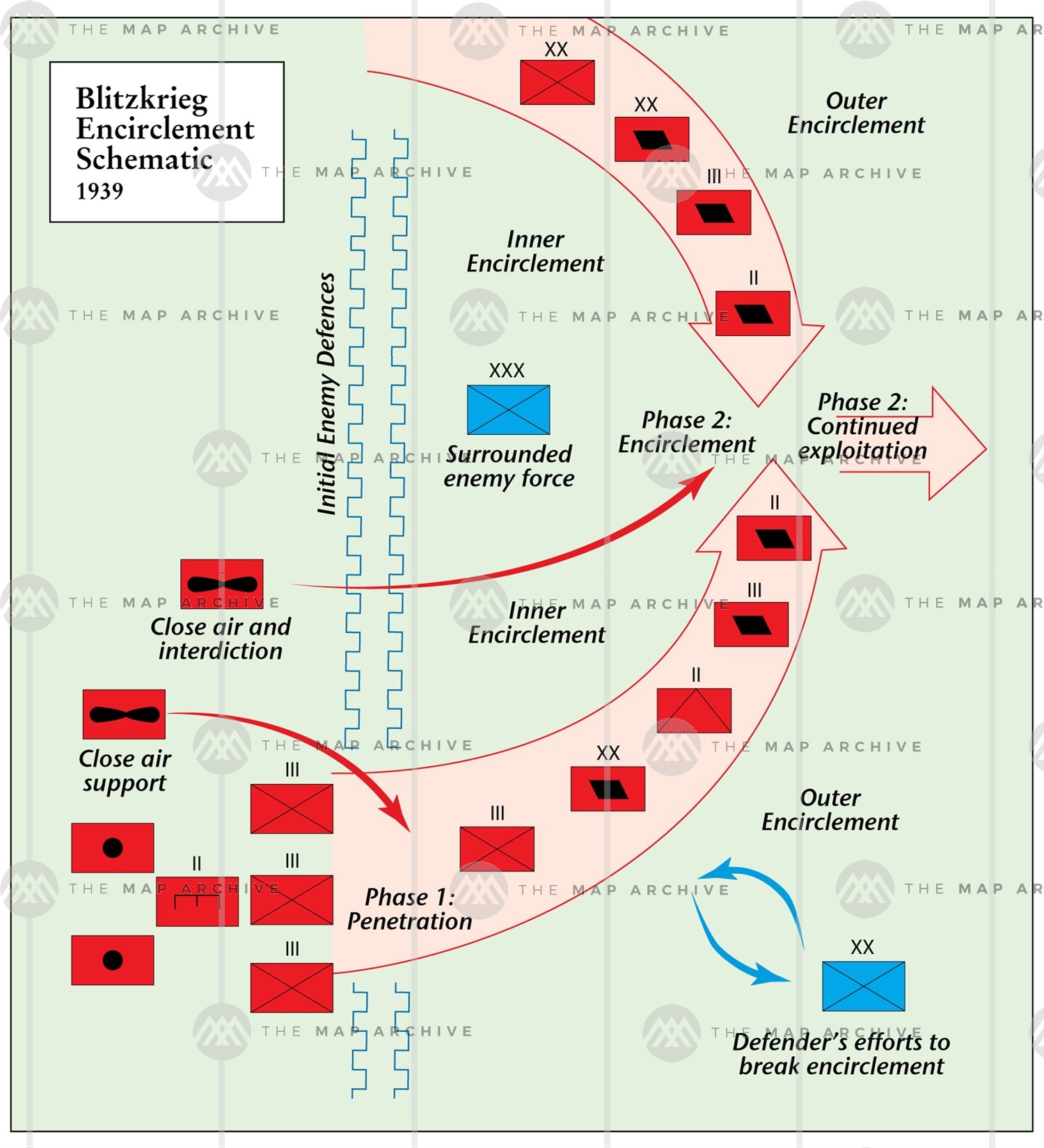 Blitzkrieg is a German military strategy utilized in WWII to quickly overwhelm enemies through the use of mobile units (tanks) and air support. The German invasion of Poland in 1939, and subsequent invasions of Norway, Denmark, the Netherlands, and Belgium illustrate blitzkrieg, as the Nazi army rapidly swept through much of Europe. Blitzkrieg allowed the German army to take control of massive areas of Europe before enemy forces could mobilize, giving the Germans a tremendous advantage. This tactic illustrated a different approach by the German military in a major European conflict in an effort to avoid the stalemate that characterized World War I. It was chiefly responsible for the early success of the German assault on Europe, though its success would be negated by multiple factors following 1942. Read the textbooks and use other sources such as: the Internet, books, the library, campbellswebsoup.weebly.com, etc., to research your chosen events. It is recommended that you look beyond Wikipedia for information on the topics you are researching. The Reynolds Library Website has good research ‘toolkit,’ with the likes of Canadian Encyclopedia and World Book Online.  Provide citations beneath each entry (event/theme using Chicago Author-Date Style)Conference with your teacher. Ask for help, ask questions, and have your work checked. Please be sure to submit a polished work on the due date – April, 15th, 2020.AssessmentVisuals							(2)relevance of imagery/captioncitationParagraph Description					(3)Context – relevance to war effort?rationale – why important?Possible Events/ Turning Points/ ThemesPre-WarJapanese Invasion of ManchuriaItalian Invasion of AbyssiniaSpanish Civil WarNazi-Soviet Non-Aggression PactWar in AsiaSino-Japanese WarRape of NankingBattle of Hong KongBurma (the forgotten front)War in the PacificPearl HarbourBattle of MidwayBattle of Coral SeaBattle of Leyte GulfBattle of GuadalcanalBattle of Iwo Jima & OkinawaHiroshima & NagasakiWar in RussiaOperation BarbarossaKiev OffensiveSiege of LeningradBattle of MoscowBattle of StalingradWar in EuropeRusso-Finish WarInvasion of PolandFall of FranceBattle of the AtlanticBattle of BritainBalkans CampaignBomber Command/OffensiveNormandy Invasion (D-Day)Italian CampaignBattle of the BulgeWarsaw Uprising War in AfricaDesert WarSiege of TobrukBattle of El AlameinOperation Torch Tunisia CampaignThemesAppeasementLebensraumBlitzkriegMaginot Line‘Strategic Bombing’Resistance MovementsGenocideKamikazeTanks or AirplanesAircraft CarriersWomen in WarIsland HoppingNote: If there is another event/ theme you are interested in reviewing, see your teacher for confirmation before pursuing. 